INSCHRIJFFORMULIER PADELTRAININGNaam: …………………………………………………………………………………………………………………………………………………….Adres:…………………………………………………………….. Postcode:……………………………Woonplaats:…………………….Telefoonnummer:……………………………………………Email:…………………………………………………………………………….Geboortedatum:………………………………………………Niveau:…………………………………………………………………………Beschikbaarheid:	Dinsdag(avond)…..…………………………….Woensdag(avond)………………………………………Donderdag(avond)….…………………………Vrijdag(avond).………………………………………….Zaterdag tussen 9-13uur……………………………………………………………………………………….( Dit is met ingang van februari )Ditmaal zijn er 2 keuzemogelijkheden;8 vervolglessen waarin de belangrijkste slagen ( Bandeja, lob, het spelen met slice, gebruik vd glaswanden en draaien ) worden getraind. Daarnaast gaan we wederom wat verder in op tactische elementen. Kosten €90,- (Groepsgrootte 4)16 vervolglessen waarin bovenstaande zaken ook worden getraind, alleen wat uitgebreider en er voor wat meer continuïteit word gekozen!! Kosten €180,- (Groepsgrootte 4)Betaling in 2x is mogelijk. Geef dit van te voren even duidelijk aan.Bij inschrijving van de lessen geef je tevens akkoord op onderstaande Lesreglement!Een lesuur duurt 60 minuten, ½ lesuur duurt  30 minutenDe les gaat altijd door, tenzij de trainer afbelt of afmeldt via whats-app.Als je je zelf afmeld, vervalt het recht van inhalen, waar mogelijk zal de trainer proberen een alternatief aan te bieden.De trainer kan niet aansprakelijk gesteld worden voor eventuele blessures/ongevallen.Als er door weersomstandigheden niet gepadeld kan worden op de banen of om andere redenen de lessen niet kunnen doorgaan dan gelden de volgende regels:De eerste keer wordt de les ingehaald.De tweede keer vervalt de les.De derde keer word de les ingehaald.De vierde keer vervalt de les.Mocht dit binnen een lesperiode vaker dan twee keer voorkomen, word in overleg gekeken naar inhaalmogelijkheden/alternatieven.Neem voor vragen contact op met; Alexander Postma06-20865258 of mail naar info@racketsportsalexander.nl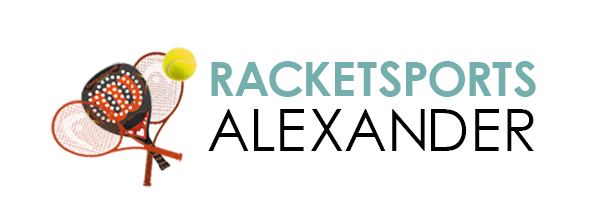 